Stadtverwaltung Beilstein					Fax: 07062/263-20Hauptstraße 19							E-Mail: alessa.selcho@beilstein.de71717 BeilsteinAntrag auf Teilbefreiung nach §5 WasserversorgungssatzungAuf dem Grundstück:ist der Betrieb einer Regenwasserzisterne für __________________________________________________________________________________(Art der Nutzung des Brauchwassers, z.B. Toilettenspülung)vorgesehen.Die zur Erfassung des Brauchwassers erforderliche Messeinrichtung wird auf eigene Kosten installiert. Der Einbau erfolgt in Absprache mit der Stadtverwaltung.Es ist bekannt, dass für die der öffentlichen Abwasserbeseitigung zugeführten Abwässer die Abwassergebühr zu entrichten ist.___________________________Datum, UnterschriftVon der Verwaltung auszufüllenName, Vorname: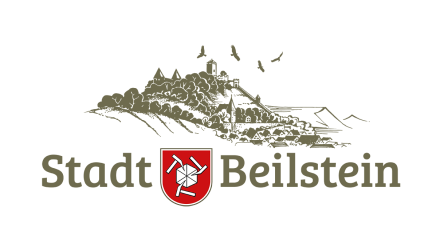 Straße, Hausnummer:PLZ, Wohnort:Telefonnummer:Straße, Hausnummer oder Flurst.-Nr., Markung:eingegangen am:	an Herr Scheffler weitergeleitet: